BULLETIN D’ADHÉSION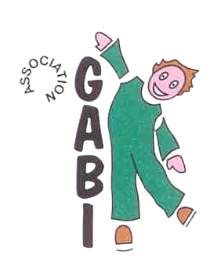 (1 par foyer)Année scolaire 2023-24Informations de l’adhérent : Responsable légal 1 :Père/  Mère 	Tél :   Nom :  Prénom :Responsable légale 2 :Père/ Mère 	Tél :    Nom :  Prénom :Situation familiale : 	Vie maritale 	Séparé(e)	Garde alternéeAdresse : 	Code postal :	Ville :E-mail pour la facturation : 	E-mail pour l’espace famille (si différent) : Numéro allocataire :  CAF : 	ou MSA :	QF : Information des enfants inscrits à GABI : NOM : Prénom :  NOM : Prénom :  	NOM : Prénom :  	EngagementsJe soussigné(e),  déclare :Solliciter mon adhésion à l’association pour une année scolaireAvoir lu le règlement intérieur 2023-24 applicable au fonctionnement de l'Association GABI. Je m’engage à respecter tous les points mentionnés dans ce règlement intérieur, incluant l’article 10 concernant les mentions RGPD sur la donnée personnelleCertifier exactes les informations transmises dans le dossier d'inscription de mon (mes) enfant(s) et m’engage à mettre à jour mes informations personnelles via l’espace famille.Payer les cotisations prévues, soit 30 € par foyer (adhésion et frais de dossier) pour l’année scolaire en cours ;Signature : 	Date : AutorisationsEn cochant ces cases, je donne l’autorisation : 	A l’association de prendre en photo mon (mes) enfant(s) dans le cadre des activités de l’association. Ces photos ne seront pas diffusées en ligne.	A l’association de filmer mon (mes) enfant(s) dans le cadre des activités de l’association. Ces vidéos ne seront pas diffusées en ligne.	A la presse de prendre en photo mon (mes) enfant(s) dans le cadre des activités de l’association GABI et à les diffuser.Signature : 	Date : 